										SAMPLE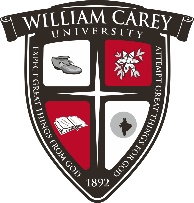 William Carey UniversityFacilitated by Gulf Coast Education Initiative Consortium, Inc.Application for Continuing Education Unit Credit (CEU)The following items are due 3 weeks before training is to begin.GCEIC for (Organization): ____ABC School District_______________________________________Mailing Address: __11975 Seaway Rd., Gulfport, MS 39503_______________________________________________GCEIC Contact Info: Dianne King          Phone: 601-528-5342      email: Dianne.king@gceic.orgDistrict Contact Person:  _A. Staff_______________       Tel: _228-312-5555___________________Email:  ___astaff@abcschools.org____________________________________________________________Name of Training:  _ Slides, Sites, and Drawings, OH MY!Name of Trainer (attach short bio): _Bob Tech____________________________________________Bob Tech is an Instructional Technologist for ABC School District.  He has 14 years teaching experience and is a Google Level 1 and 2 Certified Educator.  He has taught STEM and Family and Consumer Sciences.  Bob is passionate about finding creative and effective ways to incorporate technology to engage learners.  He has a Masters of Education from William’s University and a Bachelor of Science from Mississippi State University.  Training Site (physical address): _ABC High School, 1234 Circle Drive, Anytown, MS 39586______Date(s) of Training:  __July 22, 2021__________________________________________________________   Identify the group(s) to be Trained:  __6-12 Grade Teachers__________________________Educational Objectives (may use attachment) – Participants will explore ways to use Google Slides, Sites, and Drawing to create unique teaching material, increase efficiency and effectiveness, and facilitate and inspire student learning and creativity.Summary of Training: In this session, teachers will explore advanced features and uses of Google Slides and Drawings.  They will create unique documents and hear ways to encourage student creation as part of the learning process as well.  Participants will also learn how to showcase student work using Google Sites as a platform for portfolios and websites. Evaluation Instrument (Please attach if you want to use one of your choosing) or:_____ I will use GCEIC online evaluation.Timed Agenda: (May Attach) Breaks and Lunch do not count toward seat hours. A minimum of 5 hours is needed for CEUs.9:00-9:15: Icebreaker and Overview9:15-10:15 Part 1: Google Slides10:15-11:30 Part 2: Google Drawings11:30-12:30 LUNCH12:30-2:30 Part 3: Google Sites2:30-3:00 Part 4: Collaboration and sharingMinimum Number for Workshop _10_  Maximum Number of participants for workshop_25___Date to Open Registration: __April 10, 2021  Date to Close Registration: _July 22, 2021_______To be completed by GCEIC:________________________________________________________Number of CEU’S ___          Number of Contact Hours   _______  CEU participant applications must be made at the time of the training. Send all paperwork to Dianne King at dianne.king@gceic.org or mail to GCEIC, 11975 Seaway Rd., Suite B220, Gulfport, MS. Call (601)528-5342 if you need assistance.